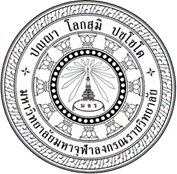 CAUSAL RELATIONSHIP OF ECONOMIC, SOCIAL, AND ENVIRONMENTAL FACTORS AFFECTING THAILAND’S SUSTAINABILITY POLICY: PATH ANALYSIS OF GMM MODEL Pruethsan SutthichaimetheeA Dissertation Submitted in Partial Fulfillment ofthe Requirements for the Degree ofDoctor of Philosophy(Public Administration)Graduate SchoolMahachulalongkornrajavidyalaya University2020Causal Relationship of Economic, Social, and Environmental Factors Affecting Thailand’s Sustainability Policy: Path Analysis of GMM ModelPruethsan SutthichaimetheeA Dissertation Submitted in Partial Fulfillment ofthe Requirements for the Degree ofDoctor of Philosophy(Public Administration)Graduate SchoolMahachulalongkornrajavidyalaya University2020(Copyright by Mahachulalongkornrajavidyalaya University)บทคัดย่อ	การวิจัยครั้งนี้มีวัตถุประสงค์เพื่อ ๑. สร้างแบบจำลองความสัมพันธ์ของปัจจัยเชิงสาเหตุ ๒.วิเคราะห์อิทธิพลของความสัมพันธ์ทั้งทางตรงและทางอ้อมของปัจจัยทางเศรษฐกิจสังคมและสิ่งแวดล้อม ๓. พยากรณ์ผลกระทบในอนาคตโดยใช้วิธีการวิเคราะห์ด้วยแบบจำลอง Path analysis based on a GMM model 	การวิจัยครั้งนี้เป็นการวิจัยแบบผสานวิธี โดยการวิจัยเชิงปริมาณ ใช้ข้อมูลทุติยภูมิจาก ซึ่งเป็นข้อมูลที่รวบรวมจากสำนักงานสภาพัฒนาการเศรษฐกิจและสังคมแห่งชาติ และกระทรวงทรัพยากรธรรมชาติและสิ่งแวดล้อม ตั้งแต่ พ.ศ. ๒๕๓๓-๒๕๖๑ วิเคราะห์ข้อมูลโดยใช้โปรแกรมสำเร็จรูปเพื่อการวิจัยทางสังคมศาสตร์เพื่อทำการทดสอบสมมติฐานโดยการวิเคราะห์โมเดลสมการโครงสร้างและการวิจัยเชิงคุณภาพด้วยการใช้ documentary data การตรวจสอบความเที่ยงตรงของแบบจำลองนี้โดยวัดความเป็น the best linear unbiased of estimated ประกอบกับการตรวจสอบปัญหา autocorrelation multicollinearity และ heteroskedasticity	ผลการศึกษาพบว่า 	๑. ตัวแปรสังเกตทุกตัวแปรมีลักษณะเป็น stationary ที่ระดับ first difference I(1) และมี co-integration ณ ระดับความเชื่อมั่นร้อยละ 99% ซึ่งตัวแปรทุกตัวสามารถนำไปใช้เพื่อการวิเคราะห์ความสามารถในการปรับตัวเข้าสู่ดุลยภาพ	๒. ตัวแปรแฝงสามตัวของปัจจัยทางเศรษฐกิจสังคมและสิ่งแวดล้อมมีผลโดยตรงและโดยอ้อม นอกจากนี้พบว่าปัจจัยทางเศรษฐกิจและสังคมมีความสัมพันธ์เชิงสาเหตุทั้งเป็นเหตุและผล โดย Path analysis based on a GMM model ทำให้สามารถคาดการณ์การเปลี่ยนแปลงทางสังคมและเศรษฐกิจในอีก ๒๐ ปีข้างหน้า (๒๕๖๒–๒๕๘๑) และสามารถใช้พยากรณ์การเปลี่ยนแปลงการปล่อยก๊าสคาร์บอนไดออกไซด์จากการบริโภคพลังงานในอีก ๒๐ ปีข้างหน้า (๒๕๖๒–๒๕๘๑) จากการศึกษาพบว่าการเติบโตทางเศรษฐกิจและสังคมของประเทศไทยมีการเติบโตทางเศรษฐกิจและสังคมของประเทศไทยเพิ่มขึ้น ๗.๘๕% จากตัวชี้วัดต่างๆ ซึ่งนี่คือสาเหตุที่เพิ่มขึ้นของการปล่อยก๊าสคาร์บอนไดออกไซด์เท่ากับ ๓๙.๓๗% (พ.ศ. ๒๕๘๑/๒๕๖๒) หรือ ๑๐๓.๓๗ Mt CO2 eq ภายใน พ.ศ. ๒๕๘๑ 	๓. จากแบบจำลอง Path analysis based on a GMM model จะช่วยให้ผู้วิจัยค้นพบมาตรการเชิงรับสำหรับการกำหนดนโยบายเพื่อให้เกิดความยั่งยืนและเพื่อกำหนดนโยบาย scenario นอกจากนี้ยังมีการค้นพบมาตรการเชิงรุกซึ่งเป็นมาตรการทางเศรษฐศาสตร์ในกฎหมายสิ่งแวดล้อมและการจัดการองค์กรให้เกิดประสิทธิภาพด้วยหลักอิทธิบาท ๔ ได้แก่ ฉันทะ วิริยะ จิตตะ และวิมังสาชื่อดุษฎีนิพนธ์:ความสัมพันธ์ของปัจจัยเชิงสาเหตุด้านเศรษฐกิจ สังคม และสิ่งแวดล้อมที่ส่งผลต่อประสิทธิภาพการใช้นโยบายการพัฒนาอย่างยั่งยืนของไทย: โดยใช้แบบจำลอง Path Analysis-GMM Modelผู้วิจัย:นายพฤทธ์สรรค์ สุทธิไชยเมธีปริญญา:ปรัชญาดุษฎีบัณฑิต (สาขาวิชารัฐประศาสนศาสตร์)คณะกรรมการควบคุมดุษฎีนิพนธ์คณะกรรมการควบคุมดุษฎีนิพนธ์คณะกรรมการควบคุมดุษฎีนิพนธ์:ศ. ดร.บุญทัน ดอกไธสง, B.A. (Political Science), M.A. (Political Development), Ph.D. (Leadership and Human Behavior with Specialization in Urban Development):ศ. ดร. กฤช เพิ่มทันจิตต์, B. Arch. (Architecture), M.S. (Human Settlement Planning & Development), M.C.P. (Master of City Planning), Ph.D. (Political Economy)วันสำเร็จการศึกษา:๒ กรกฎาคม ๒๕๖๓